                                                             Зимний Байкал.            В Заиграевском социально - реабилитационном центре для несовершеннолетних продолжают приобщать детей к искусству, развивать у них творческие способности, а так же эстетический вкус и любовь к своей малой родине. На этот раз оформили выставку с фотографиями, на которой во всей красе перед нами предстал зимний Байкал. Воспитанники центра с интересом слушали рассказ о Байкале, любовались его красотами, мечтали побывать там, в живую посмотреть красоту уникального озера, так как многие ещё ни разу не  бывали на его берегах.  Детям очень важно знать  природу родного края, её красоту, беречь и преумножать её богатства,  а мы взрослые должны в этом им помочь.                                                  Валентина Васильева специалист по соц. работе.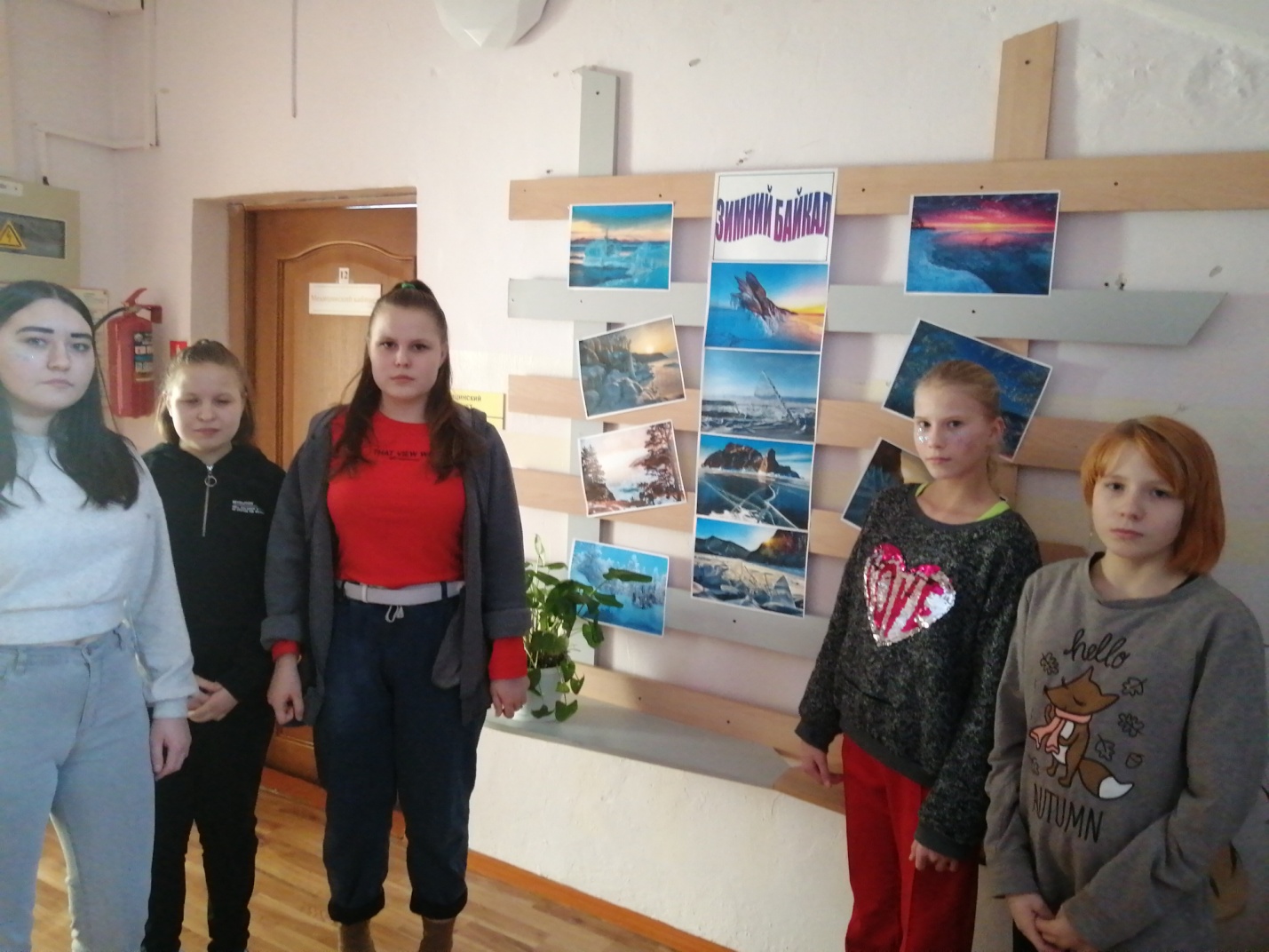 